АКТобщественной проверкитехнического состояния спортивной площадки для воркаут на предмет технического состояния оборудования спортивного комплекса, требований безопасности и качества устройства спортивного резинового покрытия.Сроки проведения общественного контроля: 16.07.2019 г.Основания для проведения общественной проверки: в рамках проведения общественного контроля за реализацией национальных проектов на территории Московской области по направлению «Демография», Форма общественного контроля: общественный мониторингПредмет общественной проверки: спортивная площадка для воркаут, расположенная у дома №16А по ул. Суворова. Состав группы общественного контроля:Корнеева Ольга Борисовна – председатель Общественной палаты г.о. КоролевКрасуля Виталий Яковлевич – ответственный секретарь Общественной палатыВизуальный осмотр показал:очевидных неисправностей деталей оборудования и случайных посторонних предметов на спортивной площадке не обнаружено.Спортивная площадка имеет совренный дизайн, соответствуют требованиям безопасности, имеет ухоженны вид.Имеются: ограждение, прорезиненное покрытие, лавочки, урны для мелкого мусора.Группа общественного контроля зафиксировала следующие замечания: – у основания стойки тренажера поврежден колпачок сферической формы.- не произведена очистка урны.Общественная палата рекомендует организации, ответственной за техническое состояние спортивной площадки, проверить крепление стойки тренажёра к верхней части закладной пластины.По данным проверки составлен АКТ.Общественная палата держит вопрос на контроле и продолжает проводить мониторинги по направлению нац.проекта «Демография»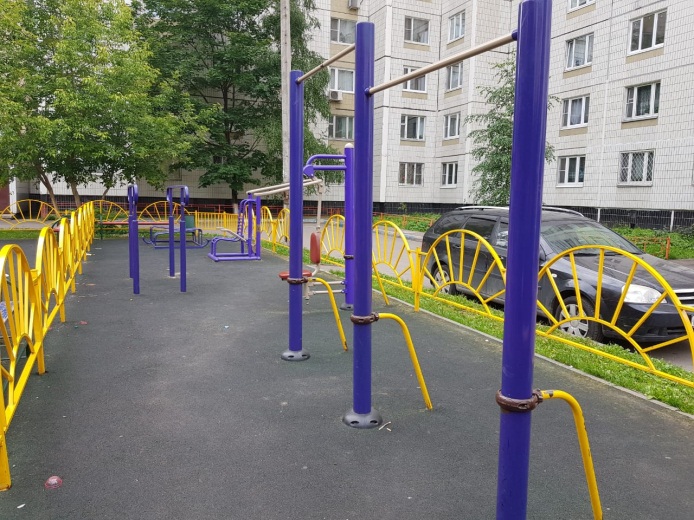 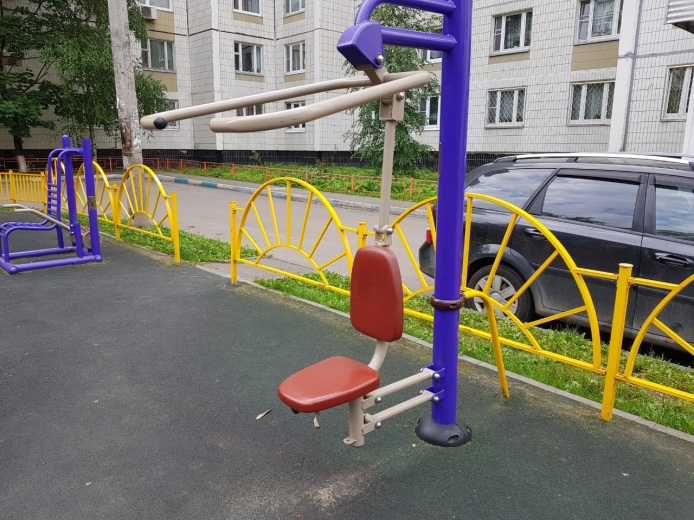 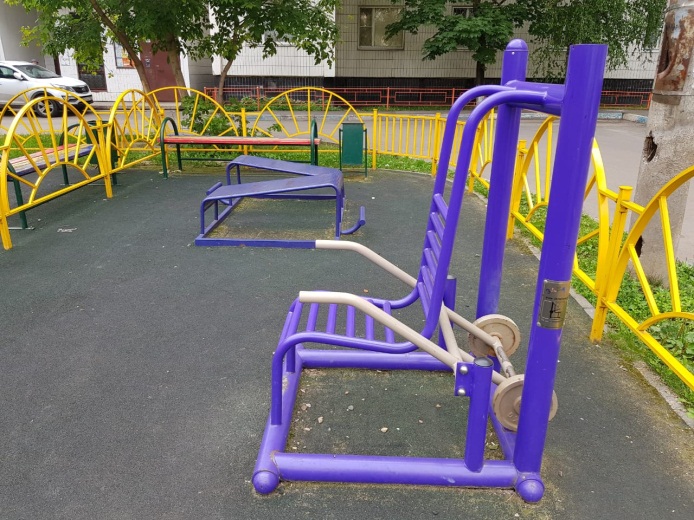 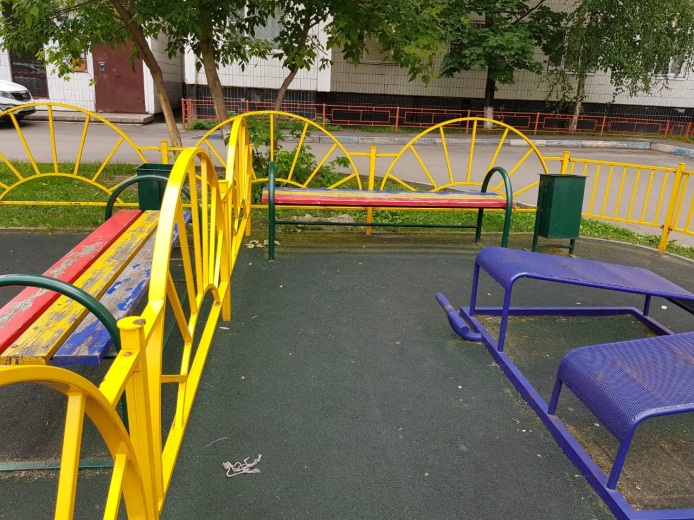 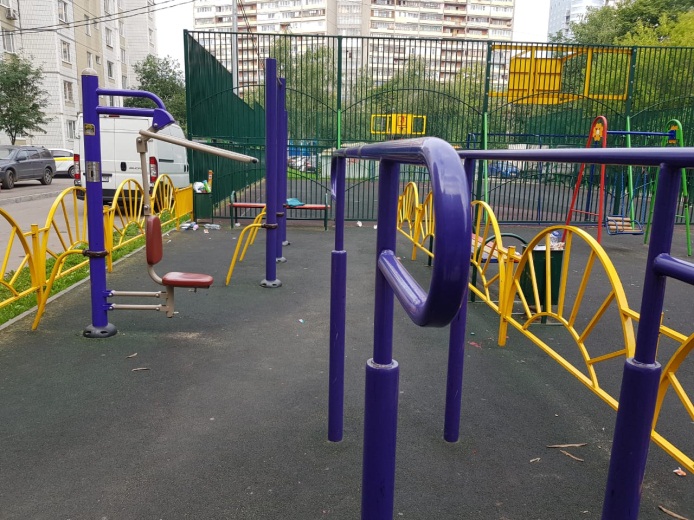 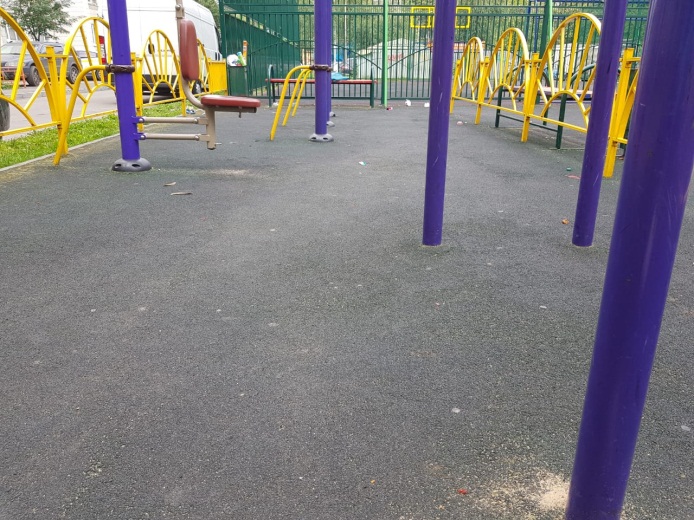 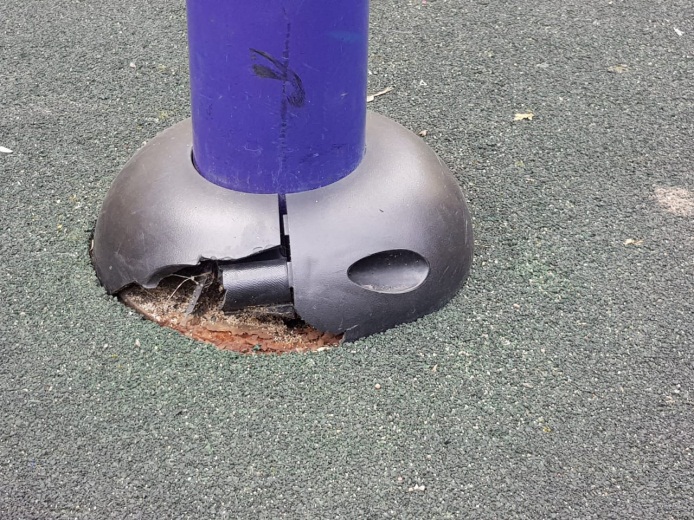 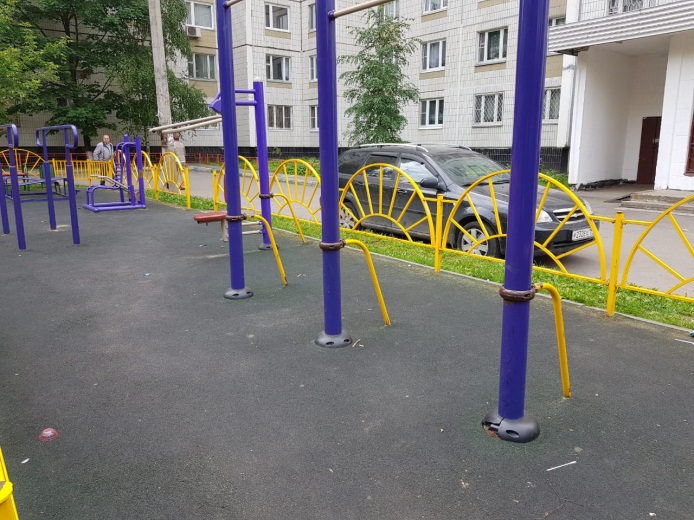 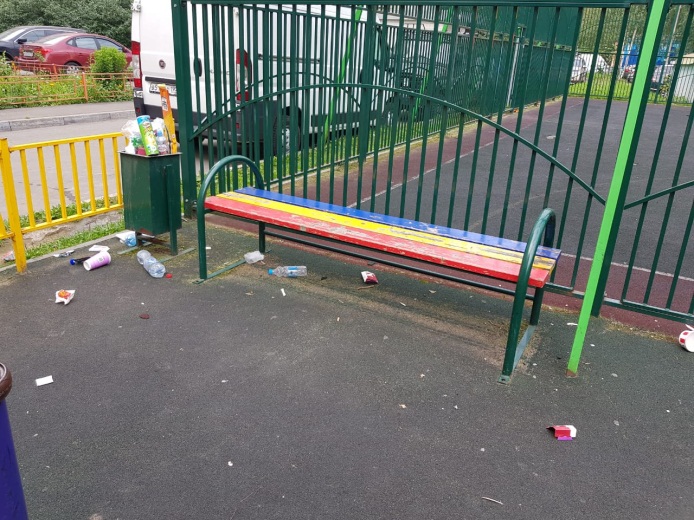 «УТВЕРЖДЕНО»Решением Совета Общественной палаты г.о. Королев Московской областиот 23.07.2019 протокол № 16Председатель Общественной палаты г.о.Королевп/в              О.Б.Корнеева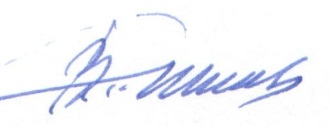 